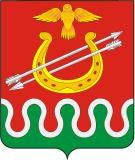 АДМИНИСТРАЦИЯ БОЛЬШЕКОСУЛЬСКОГО СЕЛЬСОВЕТАБОГОТОЛЬСКОГО РАЙОНАКРАСНОЯРСКОГО КРАЯ    ПОСТАНОВЛЕНИЕ  27.10. 2021 год                     с. Большая Косуль                       № 43 -пО принятии  недвижимого имущества в муниципальную собственность администрации Большекосульского сельсовета Боготольского районаНа основании Решения Большекосульского сельского Совета депутатов от 12.04.2011 за № 8-34 « Об утверждении Положения о порядке управления и распоряжения муниципальным имуществом Большекосульского сельсовета»,  руководствуясь Уставом Большекосульского сельсовета Боготольского района, ПОСТАНОВЛЯЮ:      1. Принять  в оперативное управление с постановкой на баланс администрации Большекосульского сельсовета Боготольского района объекты недвижимости согласно приложения № 1.2. Муниципальному казенному учреждению «Межведомственная централизованная бухгалтерия» Боготольского района (Ефимова О.Г.) внести соответствующие изменения в бухгалтерский учет объекты недвижимого имущества администрации Большекосульского сельсовета, согласно представленных документов.3. Контроль за исполнением постановления оставляю за собой.4. Постановление вступает в силу со дня подписания.Врио Главы  сельсовета                                                        И. С. Симон.приложение № 1 к постановлению                                                                                                                       от 27.10.2021г. № 43-пПеречень объектов недвижимого имущества в муниципальную собственность администрации Большекосульского сельсовета Боготольского района№п/пИнвентарный номер/ кадастровый номерНаименование, адрес, площадь кв. м., год строительстваБалансовая стоимость/ остаточная стоимость,  (руб)12324:06:2901003:28224:06:2901003:28324:06:2901003:284Нежилое помещение № 1Российская Федерация, Красноярский край, Боготольский район, с. Большая Косуль, ул. Просвещения 2Б, площадь 356.7 кв. м. Нежилое помещение № 6Российская Федерация, Красноярский край, Боготольский район, с. Большая Косуль, ул. Просвещения, 2Б, площадь 40.5 кв. м.Нежилое помещение № 7Российская Федерация, Красноярский край, Боготольский район, с. Большая Косуль, ул. Просвещения, 2Б, площадь 32.1 кв. м..Кадастровая стоимость2523381,41Кадастровая стоимость286506.72Кадастровая стоимость227083,1 